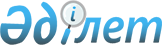 О внесении изменения в решение Сарысуского районного маслихата от 7 апреля 2021 года № 4-3 "Об утверждении Правил оказания социальной помощи, установления размеров и определения перечня отдельных категорий нуждающихся граждан по Сарысускому району"
					
			Утративший силу
			
			
		
					Решение Сарысуского районного маслихата Жамбылской области от 11 ноября 2022 года № 33-2. Зарегистрировано в Министерстве юстиции Республики Казахстан 15 ноября 2022 года № 30532. Утратило силу решением Сарысуского районного маслихата Жамбылской области от 13 декабря 2023 года № 14-4
      Сноска. Утратило силу решением Сарысуского районного маслихата Жамбылской области от 13.12.2023 № 14-4 (вводится в действие по истечении десяти календарных дней после дня его первого официального опубликования).
      Сарысуский районный маслихат РЕШИЛ:
      1. Внести в решение Сарысуского районного маслихата "Об утверждении Правил оказания социальной помощи, установления размеров и определения перечня отдельных категорий нуждающихся граждан по Сарысускому району" от 7 апреля 2021 года № 4-3 (зарегистрировано в Реестре государственной регистрации нормативных правовых актов под № 4937) следующее изменение:
      в Правилах оказания социальной помощи, установления размеров и определения перечня отдельных категорий нуждающихся граждан по Сарысускому району, утвержденных указанным решением:
      пункт 7 изложить в новой редакции:
      "7. Социальная помощь оказывается отдельным категориям нуждающихся граждан, оказавшихся в трудной жизненной ситуации единовременно и (или) периодически (ежемесячно):
      1) лицам (семьям), признанным находящимся в трудной жизненной ситуации, единовременно в размере 50000 (пятьдесят тысяч) тенге с учетом среднедушевого дохода, не превышающего 60 процентов от прожиточного минимума, по следующим основаниям:
      сиротство;
      отсутствие родительского попечения;
      безнадзорность несовершеннолетних, в том числе девиантное поведение;
      нахождение несовершеннолетних в специальных организациях образования, организациях образования с особым режимом содержания;
      ограничение возможностей раннего психофизического развития детей от рождения до трех лет;
      стойкие нарушения функций организма, обусловленные физическими и (или) умственными возможностями;
       ограничение жизнедеятельности вследствие социально значимых заболеваний и заболеваний, представляющих опасность для окружающих;
      неспособность к самообслуживанию в связи с преклонным возрастом, вследствие перенесенной болезни и (или) инвалидности;
      жестокое обращение, приведшее к социальной дезадаптации и социальной депривации;
      бездомность (лица без определенного места жительства);
      освобождение из мест лишения свободы;
      нахождение на учете службы пробации;
      гражданам (семьям), пострадавшим вследствие стихийного бедствия или пожара, имеющим среднедушевой доход, не превышающий десятикратного размера прожиточного минимума, единовременно в размере 200 (двести) месячных расчетных показателей не позднее шести месяцев с момента возникновения стихийного бедствия или пожара;
      2) лицам (семьям) находящимся в трудной жизненной ситуации, в том числе имеющим социально значимые заболевания:
      лицам, больным с заболеванием туберкулез, в период амбулаторного лечения, ежемесячно, в размере прожиточного минимума с учетом среднедушевого дохода, не превышающего порога пятикратного размера прожиточного минимума;
      родителям или иным законным представителям детей, по болезни вызванная вирусом иммунодефицита человека, ежемесячно, в размере двукратного прожиточного минимума с учетом среднедушевого дохода, не превышающего порога пятикратного размера прожиточного минимума;
      больным с заболеваниями злокачественного новооброзования, единовременно, в размере двукратного прожиточного минимума, на основании выданного врачебного заключения о прохождении специального лечения в условиях стационара с учетом среднедушевого дохода, не превышающего порога пятикратного размера прожиточного минимума;
      лицам, больным социально значимыми заболеваниями, при условии, что среднедушевой доход семьи не превышает двухкратного прожиточного минимума, единовременно, в размере 50000 (пятьдесят тысяч) тенге;
      3) участникам Великой Отечественной войны и лицам с инвалидностью вследствие ранения, контузии, увечья или заболевания, полученных в период Великой Отечественной войны, и лицам, приравненным к ним, гражданам, относящимся к категории ветеранов труда согласно Закона Республики Казахстан "О ветеранах", без учета совокупного дохода семьи, на возмещение затрат санаторно-курортного лечения на основании санаторно-курортной карты, единовременно, в размере 100000 (сто тысяч) тенге;
      пенсионерам по возрасту, доход семьи которых превышает двухкратный прожиточный минимум, на возмещение затрат санаторно-курортного лечения на основании санаторно-курортной карты, единовременно, в размере 10 (десять) месячных расчетных показателей;
      пенсионерам по возрасту, доход семьи которых не превышает двукратный прожиточный минимум, на возмещение затрат санаторно-курортного лечения на основании санаторно-курортной карты, единовременно, в размере 20 (двадцать) месячных расчетных показателей;
      пенсионерам по возрасту, доход семьи которых не превышает полуторакратного прожиточного минимума, на возмещение затрат санаторно-курортного лечения на основании санаторно-курортной карты, единовременно, в размере 40 (сорок) месячных расчетных показателей;
      4) уязвимым слоям населения, имеющим детей воспитывающихся и обучающихся в дошкольных организациях, со среднедушевым доходом не превышающего одного прожиточного минимума (кроме семей получателей государственной адресной социальной помощи), на каждого ребенка ежемесячно в размере одного месячного расчетного показателя (назначается на текущий квартал с месяца обращения) на следующие категории:
      семьи, имеющие или воспитывающие детей с инвалидностью;
      лица, страдающие тяжелыми формами некоторых хронических заболеваний, перечисленных в списке заболеваний, утверждаемом уполномоченным органом в области здравоохранения;
      дети-сироты и дети, оставшиеся без попечения родителей;
      кандасы;
      лица, лишившиеся жилища в результате экологических бедствий, чрезвычайных ситуаций природного и техногенного характера;
      многодетные матери, награжденные подвесками "Алтын алқа", "Күміс алқа" или получившие ранее звание "Мать-героиня", а также награжденные орденами "Материнская слава" I и II степени, многодетные семьи;
      неполные семьи;
      5) единовременная социальная помощь на газификацию жилого дома:
      производится пенсионерам по возрасту, лицам с инвалидностью, семьям, имеющим или воспитывающим детей с инвалидностью, многодетным матерям и многодетным семьям, получателям адресной социальной помощи, ветеранам боевых действий на территории других государств, опекунам или попечителям ребенка-сироты (детей-сирот) и ребенка (детей), оставшегося без попечения родителей, проживающим в частных жилых домах, подлежащих газификации являющимися его собственниками, либо членами семьи собственника, при отсутствии у них и членов семьи другого жилья и наличии среднедушевого дохода, не превышающего 1,5 (полутора) прожиточного минимума.
      Размер социальной помощи определяется исходя из фактических затрат заявителя, связанных с подведением и установкой газового оборудования, но не более 130 (сто тридцать) месячных расчетных показателей.
      Для получения социальной помощи заявитель обращается в уполномоченный орган и дополнительно к перечню документов предусмотренных пунктом 13 Типовых правил, прилагает акт и/или документ, подтверждающий состоявшиеся расходы лица, связанные с подведением и установкой газового оборудования (копии чеков, квитанции, договор на оказание услуг) и справку об отсутствии (наличии) зарегистрированных прав на недвижимое имущество.".
      2. Настоящее решение вводится в действие по истечении десяти календарных дней после дня его первого официального опубликования.
					© 2012. РГП на ПХВ «Институт законодательства и правовой информации Республики Казахстан» Министерства юстиции Республики Казахстан
				
      Секретарь Сарысуского 

      районного маслихата 

А. Сейналиев
